The Role of Yehudit in the Miracle of Chaukahתלמוד בבלי מסכת שבת דף כג עמוד א  אשה ודאי מדליקה, דאמר רבי יהושע בן לוי: נשים חייבות בנר חנוכה, שאף הן היו באותו הנס. רש"י מסכת שבת דף כג עמוד א היו באותו הנס - שגזרו יוונים על כל בתולות הנשואות להיבעל לטפסר תחלה, ועל יד אשה נעשה הנס.תוספות מסכת פסחים דף קח עמוד ב היו באותו הנס - פי' רשב"ם שעל ידם נגאלו וכן במגילה ע"י אסתר ובחנוכה ע"י יהודית וקשה דאף משמע שאינן עיקר ועוד דבירושלמי גריס שאף הן היו באותו ספק משמע באותה סכנה דלהשמיד להרוג ולאבד והא דאמרינן דפטורות מסוכה אף על גב דאף הן היו באותו הנס כי בסוכות הושבתי התם בעשה דאורייתא אבל בארבעה כוסות דרבנן תיקנו גם לנשים כיון שהיו באותו הנסתלמוד בבלי מסכת סוטה דף יא עמוד ב  דרש רב עוירא: בשכר נשים צדקניות שהיו באותו הדור - נגאלו ישראל ממצרים, בשעה שהולכות לשאוב מים, הקדוש ברוך הוא מזמן להם דגים קטנים בכדיהן ושואבות מחצה מים ומחצה דגים, ובאות ושופתות שתי קדירות אחת של חמין ואחת של דגים, ומוליכות אצל בעליהן לשדה, ומרחיצות אותן וסכות אותן ומאכילות אותן ומשקות אותן ונזקקות להן בין שפתים, שנאמר: אם תשכבון בין שפתים וגו', בשכר תשכבון בין שפתים זכו ישראל לביזת מצרים,ספר המנהיג הלכות מגילה עמוד רמט ונשי' חייבות במקר' מגילה, שאף הן היו באותו הנס, שהנס בא ע"י אסתר. וכן חייבו' בנר חנוכה, שהנס בא ע"י יהודית מבנות חשמונאי, וכן חייבו' בד' כוסות שבשכר צדקניות שבדור נגאלו ישרא' ממצ' כדאי' בפ' המקנה, ושלוםמור וקציעה סימן תרע והוא ז"ל הוסיף לומר שנס חנוכה כמו כן נעשה ע"י הנשים. וזה דבר בדוי (אף על פי שכתבו כן קצת מפרשים3) כי באמת אין שייכות כלל לנשים בנס חנוכה יותר מן האנשים. לא אמרו רז"ל, אלא שאף הן היו באותו הנס, וזה כפירש"י ז"ל, שהיוונים גזרו על האשה הנשאת, שתבעל להגמון תחלה (שגזרותם הרעות היו כוללות לנשים כמו לאנשים) לא שהן הנה היו סבה וגורם לנס, כנודע מספר מלחמות החשמונאים, ומדברי היוסיפון (גם הפייטן האשכנזי ביוצר דשבת חנוכה ערבב מעשה שני ניסים מתחלפים, ורחוקים מאד בזמניהם זה מזה, ולא קרב זה אל זה, אם לא שנאמר שרצה לתת זכרון גם לנס יהודית, שאירע בזמן קדמון, בימי גלות בית ראשון, ולא מצא לו מקום מיוחד, וצירפו לנס חנוכה, כמ"ש בס"ד בהגהות היוצרות) אלא העיקר כדברינו שנקבע מנהג זה על הנשים, לקלות דעתן, והוא הנכון.שולחן ערוך אורח חיים הלכות סוכה סימן תרכה סעיף א בסוכות תשבו שבעת ימים וגו' (א) כי בסוכות הושבתי את בני ישראל הם ענני כבוד שהקיפם בהם לבל יכם שרב ושמש ((ב) [א] ומצוה א לתקן הסוכה מיד לאחר יום כפור, דמצוה הבאה לידו אל יחמיצנה) (מהרי"ל).משנה ברורה על שולחן ערוך אורח חיים הלכות סוכה סימן תרכה סעיף א (א) כי בסוכות הושבתי וכו' הם ענני כבוד וכו' - ודוגמא לזה ציונו לעשות סוכות כדי שנזכור נוראותיו ונפלאותיו ואף על פי שיצאנו ממצרים בחודש ניסן לא ציונו לעשות סוכות באותו זמן לפי שהוא ימות הקיץ ודרך כל אדם לעשות סוכות לצל ולא היתה ניכרת עשייתינו שהם במצות הש"י ולכן ציוה אותנו שנעשה בחודש השביעי שהוא זמן הגשמים ודרך כל אדם לצאת מסוכתו לביתו ואנחנו יוצאין מן הבית לישב בסוכה בזה מראה שהוא עושה לשם מצות הש"י [טור]. וכתבו האחרונים שיכוין בישיבתה שצונו הקדוש ברוך הוא לישב בסוכה זכר ליציאת מצרים וגם זכר לענני כבוד שהקיפן אז עלינו להגן עלינו מן השרב והשמש. וכל זה לצאת ידי המצוה כתקונה הא דיעבד יוצא כל שכיון לצאת לבד [פמ"גשולחן ערוך אורח חיים הלכות חנוכה סימן תרע סעיף ב יש אומרים שיש לאכול גבינה בחנוכה לפי שהנס נעשה בחלב (י) שהאכילה יהודית את האויב (כל בו ור"ן)..בן איש חי שנה ראשונה פרשת וישב - הלכות חנוכה כד. אוכלין מאכלי חלב בחנוכה זכר לנס שנעשה בחלב שהאכילה יהודית את האויב שהיה ממלכי יון, והמעשה הובא בספר חמדת ימים, ונס זה נעשה קודם נס העקרי של חנכה בכמה שנים, אך הואיל ואותו אויב היה ממלכי יון וגם הוא היה רוצה להעבירם על דת, לכך עושין לנס זה ג"כ זכר בימי חנוכה, ע"ד שאמרו לאכול זרעונים בפורים זכר לנס של דניאל ע"ה וחביריו ע"ה. ונ"ל בס"ד לרמוז טעם בחלב לשלשה מצות שגזרו לבטלם שהם חודש שבת מילה, ומסרו ישראל עצמן עליהם, דאות ח' דחלב הוא אות ראשונה של חודש, ואות ב' דחלב הוא אות שנית של שבת, ואות ל' דחלב הוא אות שלישי של מילהשולחן ערוך אורח חיים הלכות חנוכה סימן תרע סעיף אבכ"ה בכסליו ((א) מתחילין) <א> שמונת ימי [א] חנוכה (ב) ואסורים בהספד ותענית, אבל מותרין בעשיית מלאכה; ונוהגות (ג) א [ב] הנשים שלא לעשות מלאכה (ד) ב בעוד שהנרות דולקות, ויש מי שאומר (ה) <ב> שאין להקל להם. ערוך השולחן אורח חיים סימן תרע סעיף חחנוכה מותר בעשיית מלאכה והגמ' שם שאמרה ועשאום יום טוב בהלל והודאה לאו יום טוב ממש הוא אלא כלומר ימי שמחה והרי אפילו פורים לא קבלו יום טוב כדאיתא במגילה וכ"ש חנוכה אך הנשים נוהגות שלא לעשות מלאכה כל זמן שהנרות דולקות ואין להקל להם [טור] דקצת מנס חנוכה נעשה ע"י אשה בעת שגזרו שכל נשואה תבעל לטפסר תחלה כדפירש"י בשבת [כ"ג. ד"ה היו] ועוד בהמשך הזמן נעשה נס ע"י יהודית שהשקתה את האויב חלב ועל סמך זה יש מדקדקין לאכול גבינה בחנוכה אף שלא היה זה בזמן נס חנוכה אבל אם נהגו שלא לעשות מלאכה כל היום י"א לבטל מנהגם וי"א שלא לבטל וי"א דיום ראשון ואחרון אין לבטלן [מג"א סק"ב] ואנחנו לא שמענו ממנהגים אלו ונשי דידן רק בעת הדלקה אין עושות מלאכהילקוט יוסף קצוש"ע אורח חיים סימן תרע - דברים האסורים והמותרים בחנוכה ג. יש נשים שנהגו שלא לעשות מלאכה בכלל בחנוכה, ויש לבטל מנהגן, כי הבטלה מביאה לידי שעמום. ומכל מקום יש אומרים שטוב לנשים להמנע ממלאכות כבדות, כגון טויה וכביסה, שיש בהן טירחא, על כל פנים ביום ראשון ושמיני של חנוכהמור וקציעה סימן תרע ותו הא כתבו התו' התם, היכא דאיכא סברא לפלוגי, ודאי מפלגינן ביממא גופיה, לאסור מקצתו. והכי נמי לאו טעמא רבה אית בה משום היכרא דניסא, ופרסומי מילתיה..:מגילת תענית (ליכטנשטיין) הסכוליון /שבעה עשר באלול/ בשיבסר ביה נפקו רומאי מן ירושלם. מפני שהיו מצרין לבני ירושלם ולא יכלו לצאת ולבוא מפניהם ביום אלא בלילה ובמה היו מצרים להם מלכי יון היו מושיבין קסטריאות בעירות להיות מענין את הכלות ואחר כך היו נשואות לבעליהן ומנעו את ישראל שלא לשמח עם נשותיהם לקים מה שנאמר אשה תארש ואיש אחר ישכבנה ולא היה אדם מבקש לישא אשה מפני הקסטריאות חזרו מכניסין אותן בחשאי שנאמר והשבתי מהם קול ששון וקול שמחה קול חתן וקול כלה קול רחים ואור נר וכשהיו שומעין קול רחים בבורני היו אומרים שבוע הבן שבוע הבן וכשהיו רואים אור נר בברור חיל היו אומרים משתה שם משתה שם. ובת אחת היתה למתתיהו בן יוחנן הכהן הגדול וכשהגיע זמנה לינשא בא הקסטרין לטמאה ולא הניחו אותו וקנאו מתתיהו ובניו וגברה ידם על מלכות יון ונמסרו בידן והרגום ואת היום שבטלום עשאוהו יום טוב.שולחן ערוך אורח חיים הלכות חנוכה סימן תרעא הגה: * (ט) וי"א דכל אחד מבני הבית (י) ידליק (הרמב"ם),משנה ברורה על שולחן ערוך אורח חיים הלכות חנוכה סימן תרעא סעיף ב (ט) וי"א דכל אחד וכו' - לבד מאשתו דהיא כגופו:תלמוד בבלי מסכת מגילה דף טו עמוד ב תנו רבנן: מה ראתה אסתר שזימנה את המן? רבי אליעזר אומר: פחים טמנה לו, שנאמר יהי שלחנם לפניהם לפח, רבי יהושע אומר: מבית אביה למדה, שנאמר אם רעב שונאך האכילהו לחם וגו', רבי מאיר אומר: כדי שלא יטול עצה וימרוד, רבי יהודה אומר: כדי שלא יכירו בה שהיא יהודית, רבי נחמיה אומר: כדי שלא יאמרו ישראל אחות יש לנו בבית המלך ויסיחו דעתן מן הרחמים. רבי יוסי אומר: כדי שיהא מצוי לה בכל עת. רבי שמעון בן מנסיא אומר: אולי ירגיש המקום ויעשה לנו נס. רבי יהושע בן קרחה אומר: אסביר לו פנים כדי שיהרג הוא והיא. רבן גמליאל אומר: מלך הפכפכן היה. אמר רבן גמליאל: עדיין צריכין אנו למודעי. דתניא, רבי אליעזר המודעי אומר: קנאתו במלך, קנאתו בשריםאוצר המדרשים (אייזנשטיין) חנוכה עמוד 189 מגלת אנטיוכס הנקראת מגלה יונית.(ל"ד) וגם אשה אשר ילדה בן אחרי מות בעלה ותמל אותו לשמנה ימים. ותעל על חומת ירושלים ובנה המהול בידה: (ל"ה) ותען ותאמר לך אומרים בגריס הרשע אתם חושבים לבטל מאתנו הברית אשר כרת עמנו. ברית אבותינו לא נבטל ממנו ושבת ראש חדש ומילה מבני בנינו לא יוסרו: (ל"ו) ותפיל בנה לארץ ותפול אחריו וימותו שניהם כאחד ורבים מבני ישראל היו אשר עושים כן בימים ההם ולא שנו ברית אבותם: שפת אמת בראשית פרשת וירא שנה תרלד באלוני ממרא שנתן לו עצה על המילה כו' ולמה נכתב זה ומה שבח לממרא שהשיאו למול כי מה איכפת לי'. אך ודאי הבינו כי ע"י המילה שנכרת ברית להיות מיוחד הוא וזרעו להשי"ת להיות נבדל מכל האומות ולזאת לא הסכימו ענר אשכול. אבל ממרא האמין כי כך צריך להיות ושאינו כדאי להתדמות אליו והסכים עמו אף שידע שיתרחק עי"ז ועי"ז דוקא זכה להתקרב ונגלה בחלקו והי' לו שייכות עי"ז הריחוק עצמו והוא ללמד לכל איש ישראל שאין אדם יכול לעשות דבר רק ע"י שמתבטל לכלל ישראל וצריך לגמור בדעתו שאם יהי' כבוד שמים יותר בחביריו הוא מבטל עצמו וכל אשר לו וע"י זה יוכל למצוא מקום תמיד וז"ש מי שממעט כבוד עצמו ומרבה כבוד שמים כבוד שמים מתרבה וכ' מתרבה והוא כנ"ל: 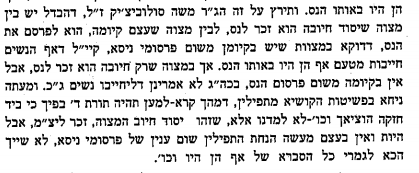 The Shiur is dedicated to the memory of Rav Yehoshua Ze’ev Ben Tzvi  Aharon Abramoff zt”l and Rav Raphael Dov ben Rav Yosef Yechezkel Macus zt”l whose Yahrtzeits’ are next week.  Yehi Zichrom Baruch.  